To:This is to advise you that your Performance Bond, Labor and Material Payment Bond, Insurance Policy and Certificates of Insurance have been received.  Our issuance of this Notice does not relieve you of responsibility to assure that the bond and insurance requirements of the Contract Documents are met for the duration of the Agreement.You are hereby authorized and directed to proceed within ten (10) days from date of this Authorization as required in the Agreement.  Any liquidated damages for failure to achieve Substantial Completion by the date agreed that may be applicable to this contract will be calculated using the date of this Notice for the date of the commencement of the Design Phase of Work.The completion date of the project is      .By ________________________________________		By ________________________________________State Buildings Program	Date	Principal Representative 	Date  (or Authorized Delegate)		(Institution or Agency)When completely executed, this form is to be sent to the Contractor by the Principal Representative.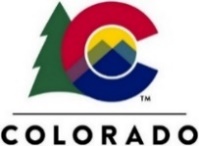 STATE OF COLORADOOFFICE OF THE STATE ARCHITECTSTATE BUILDINGS PROGRAMNOTICE TO PROCEED TO COMMENCE CONSTRUCTION PHASE(DESIGN/BUILD AGREEMENT)STATE OF COLORADOOFFICE OF THE STATE ARCHITECTSTATE BUILDINGS PROGRAMNOTICE TO PROCEED TO COMMENCE CONSTRUCTION PHASE(DESIGN/BUILD AGREEMENT)STATE OF COLORADOOFFICE OF THE STATE ARCHITECTSTATE BUILDINGS PROGRAMNOTICE TO PROCEED TO COMMENCE CONSTRUCTION PHASE(DESIGN/BUILD AGREEMENT)Date of Notice:Date of Notice:Date to be inserted by the Principal RepresentativeDate to be inserted by the Principal RepresentativeDescription of Work:Description of Work:Description of Work:Construction Phase(s):Construction Phase(s):Construction Phase(s):Institution/Agency:Institution/Agency:Institution/Agency:Project No./Name:Project No./Name:Project No./Name:Attach Notice of Code Compliance from Code Review Agent/Building Official for Documents Listed Above